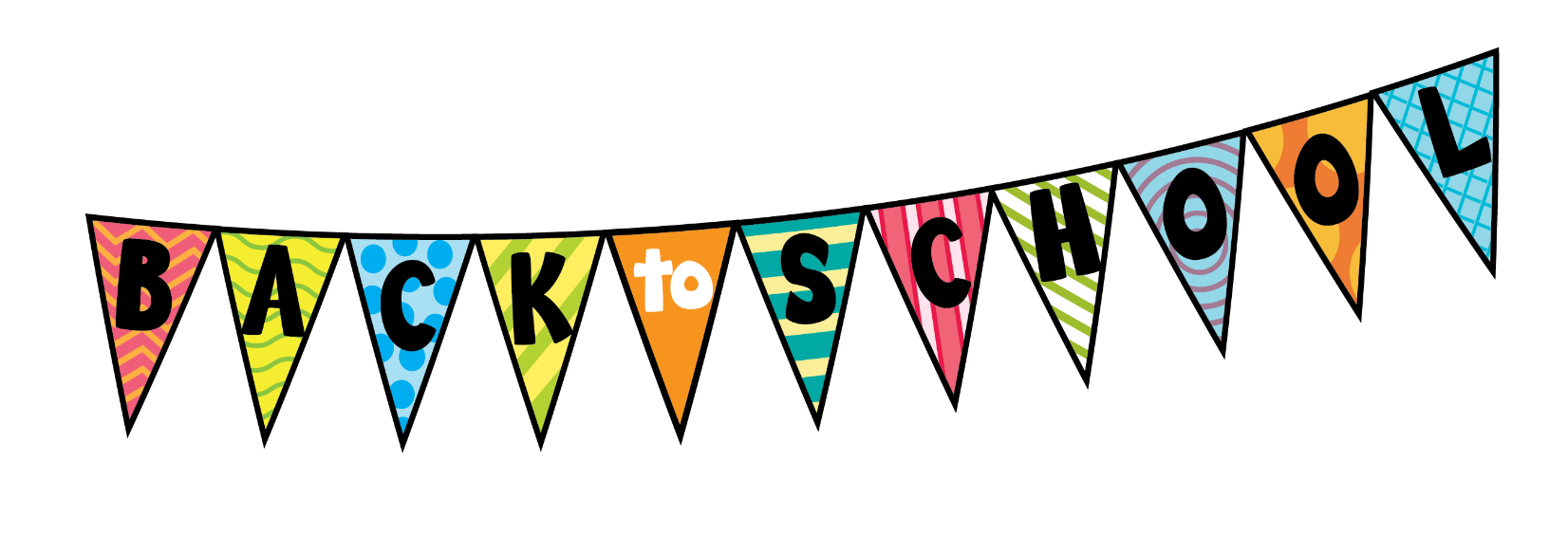 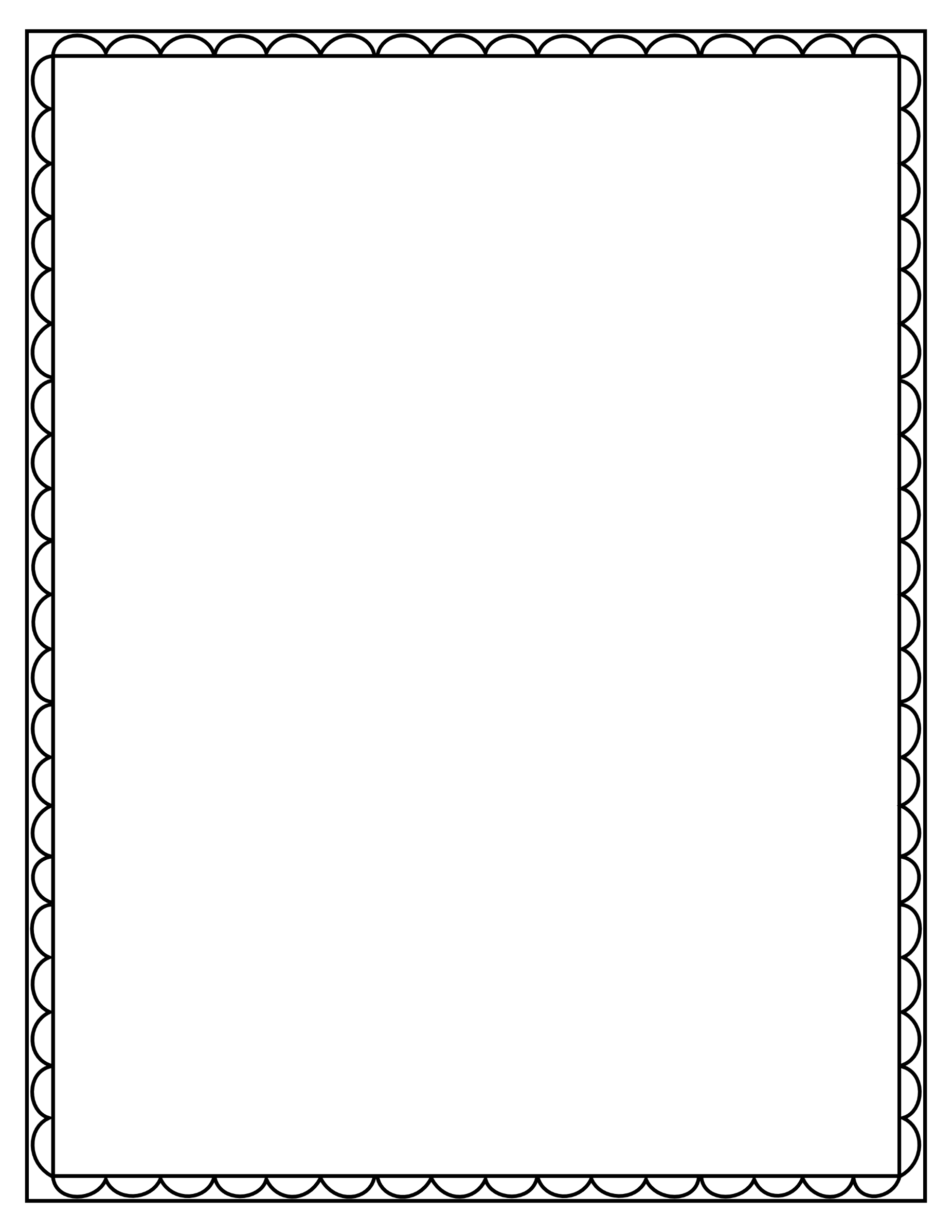 Mrs. Runyans’ Science ClassWhat do you need to bring? Science notebook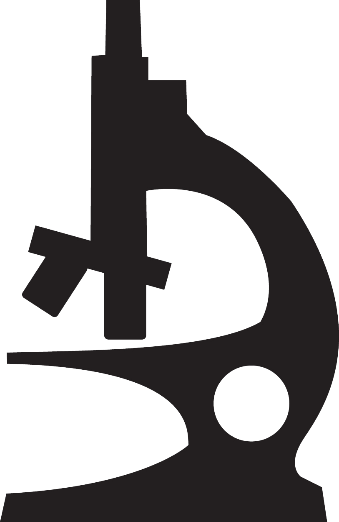 PencilPaperAgendaHow will you be graded?Daily assignments and quizzes – 80%Tests – 20%Classroom ExpectationsFollow all school rulesBe respectful to fellow classmates and teacherAlways be preparedCome in to the room quietlyCopy your objectives and homework assignment as soon as you sit downClean up after yourselfDo homework if it is assignedIf these expectations are not met, then you may receive a discipline slip.E-mail – mrunyans@spartanburg4.org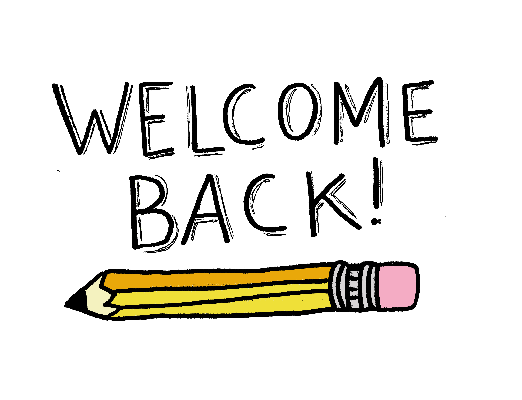 Phone – 476-3150 ext. 3528